Volumes of revolution for parametric curvesWe have seen in Pure Year 2 that parametric equations are where, instead of some single equation relating  and , we have an equation for each of  and  in terms of some parameter, e.g. . As  varies, this generates different points .To integrate parametrically, the trick was to replace  with Note that as we’re integrating with respect to  now, we need to find the equivalent limits for . We can do the same for revolving around the -axis: just replace  with  and change the limits.ExampleThe curve  has parametric equations , , .The region  is bounded by , the -axis and the lines  and . Find the exact volume of the solid formed when  is rotated  radians about the -axis.Test Your UnderstandingEdexcel C4(Old) June 2011 Q7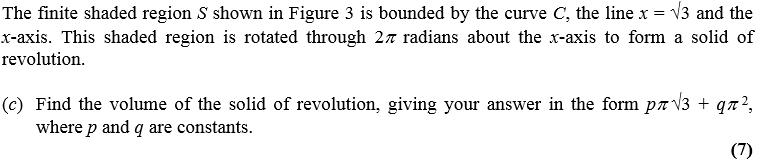 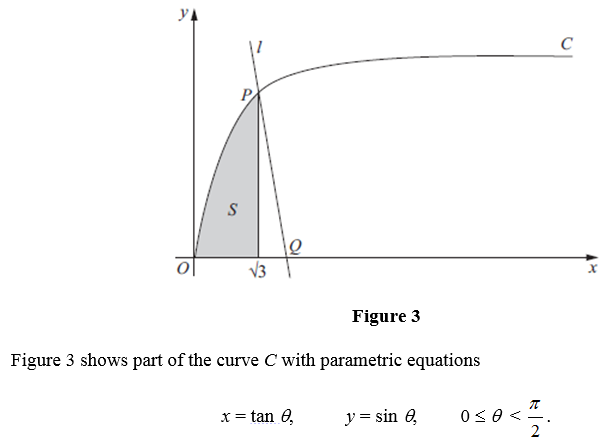 